Matematika – VI. A(domácí činnost na 16. 6. 2020)Úterý 16. 6. 2020Téma: Kvádr – úvodní hodina, rýsování kvádru ve volném rovnoběžném promítáníČíslo hodiny: 167Nejprve si proveďte kontrolu úkolů z pondělní hodiny geometrie. Některé úlohy vyřešíme i na dnešní online hodiněV učebnici geometrie je dnešní látka popsána na stranách 111 – 112.Připomínám dnešní online hodinu přes Skype od 10 hodin. Připomínám termín odeslání posledního kontrolního úkolu č. 13 do dnešních 12:00 hodin.Zápis dnešní vyučovací hodiny:Nejprve si připomeň poznatky z páté třídy základní školy (načrtni si kvádr a poznač si jeho vlastnosti):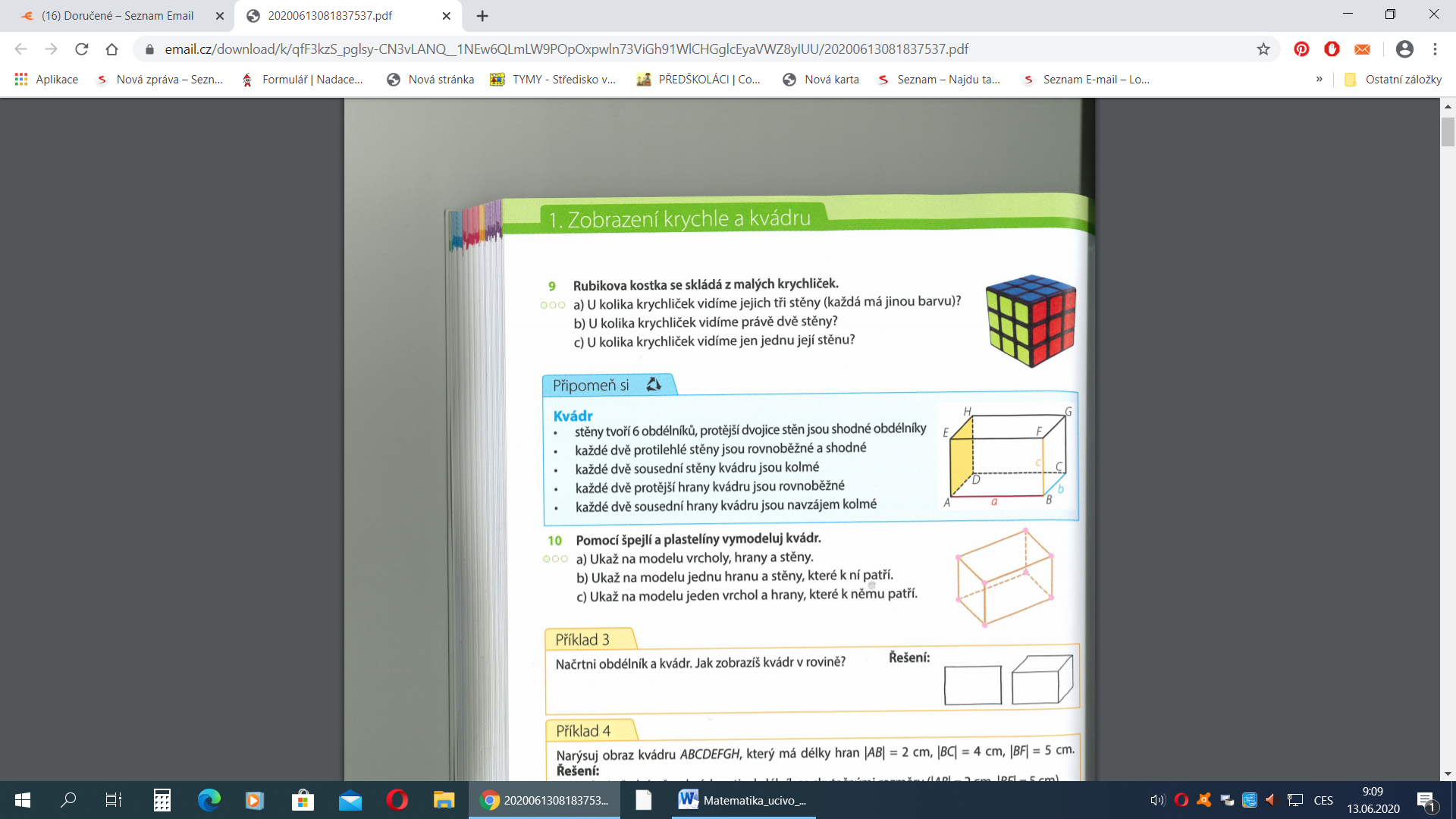 My se dnes naučíme rýsovat kvádr:Jelikož je konstrukce kvádru na základě úplně stejných pravidel jako u krychle, pouze si vše připomeneme včetně postupu.Podívej se na následující komentovaný postup a narýsuj si kvádr ABCDEFGH s rozměry  .Připomínám, že níže popsané zobrazení tělesa do roviny se nazývá volné rovnoběžné promítání.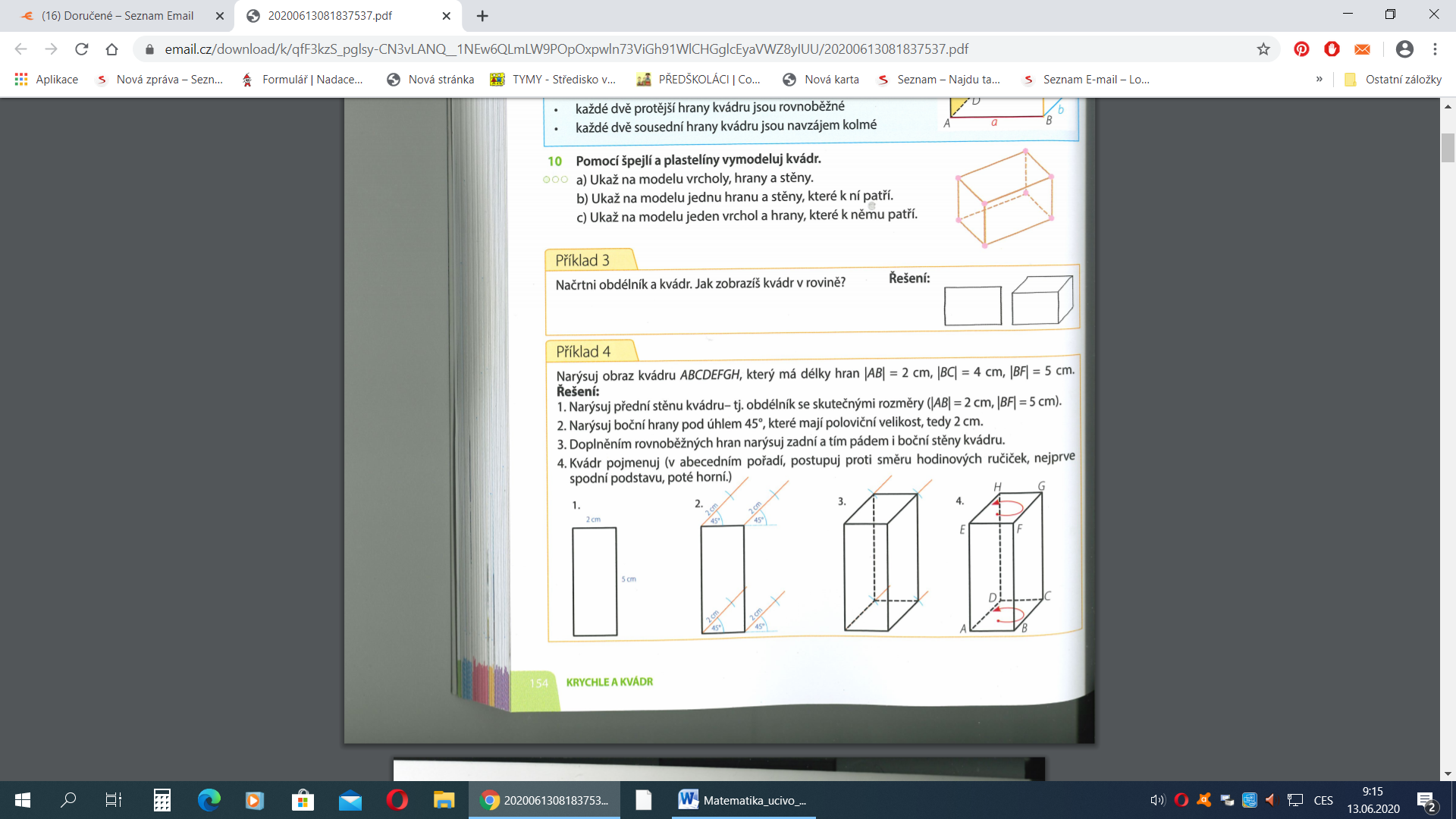 Na závěr si ještě připomeneme pojmy stěnová a tělesová úhlopříčka:Stěnová úhlopříčka kvádru:Je úsečka spojující dva protilehlé vrcholy kvádru v jedné stěně. Stejně jako u krychle je jich i v kvádru celkem 12.Na obrázku jsou vyznačeny plnou čarou .Tělesová úhlopříčka kvádru:Je úsečka, která spojuje dva vrcholy kvádru, které neleží v jedné stěně.Stejně jako u krychle i v kvádru najdeme celkem 4 tělesové úhlopříčky.Na obrázku jsou vyznačeny čárkovaně díky své neviditelnosti .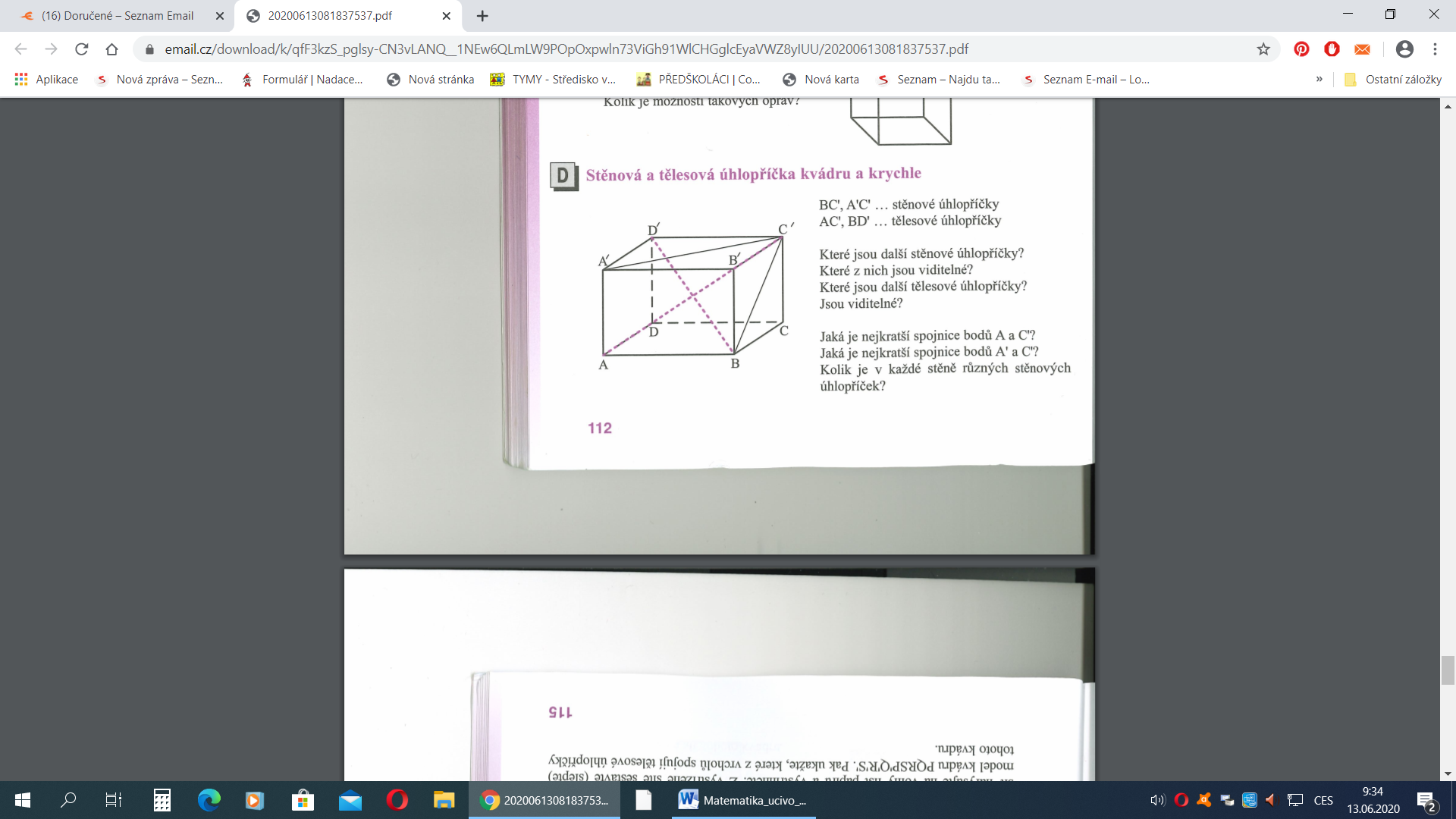 Příklad k procvičování:Učebnice geometrie: strana 112/2